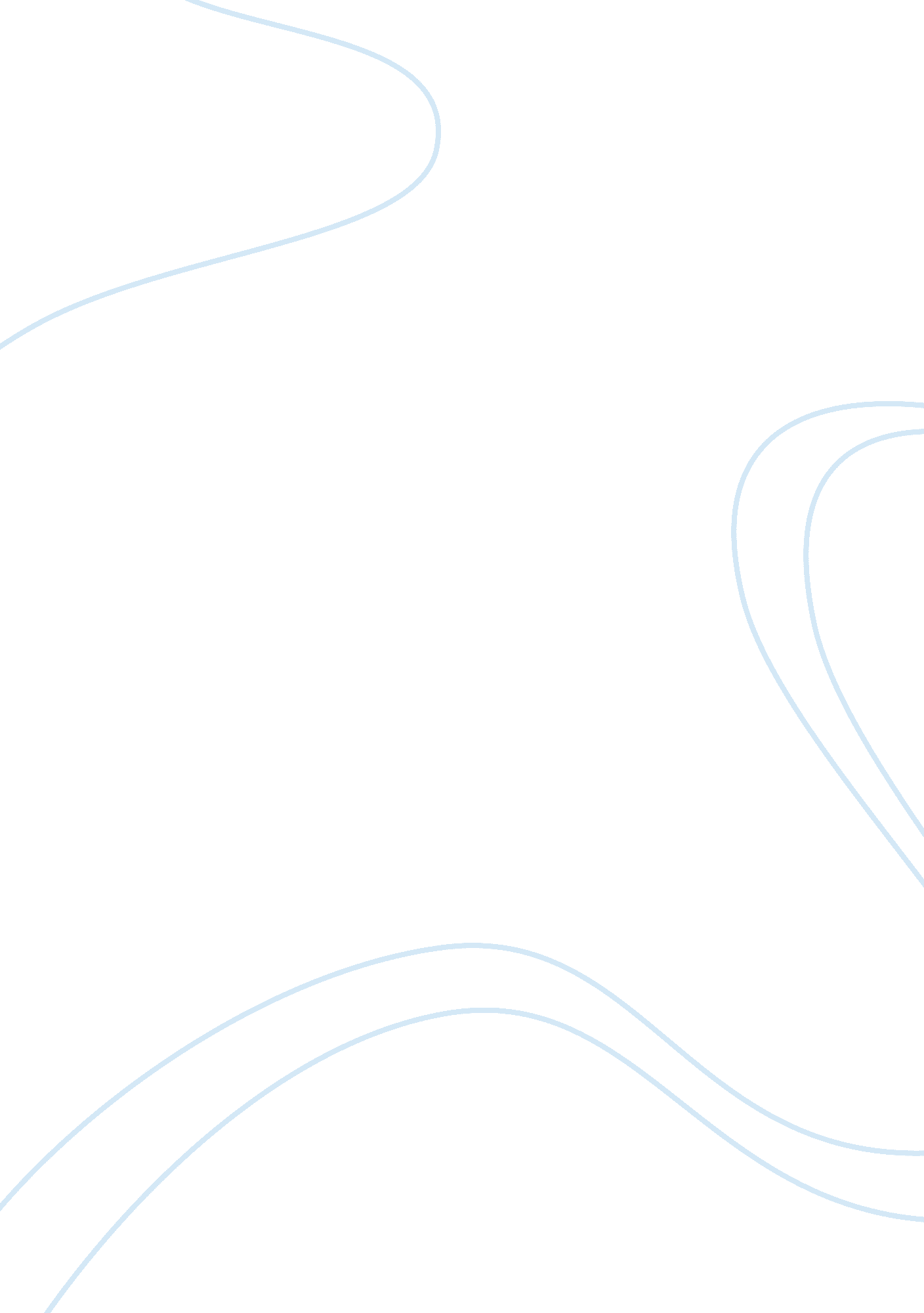 A day out in london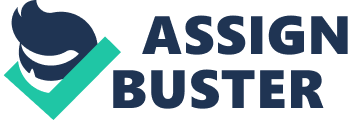 It was fun to watch the entire London from above. The experience was not only interesting but it was a bit scary as well. It takes about 30 minutes to finish its one complete round. We had to wait for 30 more minutes to wait for our turn. As it was Sunday, therefore the waiting queues were longer than the usual days. 

It was an exciting experience. The weather was mild and cloudy. I would say that the day it was more fun to watch London from the above surrounded by clouds and misty fog. On our way back, we had fish and chips from a nearby café with cappuccinos. There were other varieties of different snacks as well but we preferred fish and chips because we thought this food is perfect to complement the cloudy weather. 

I spent the rest of my day watching a movie in my room. I believe it was the best day filled with so much joy and fun with my friend Marry. The only thing I don’t like about London is the cold weather. 

In the end, I would say that I will definitely plan a day out with my best friend again next year. It’s always fun to be with your friends while exploring different things in a big city like London. There are so many places on my list to visit in the next year. I am planning to visit art galleries, national museum, and other historical places. 